Рассмотрено и утвержденона заседании УМСот 19 ноября 2020г. № 3Председатель УМС_________ Дуйсенгулова Н.С.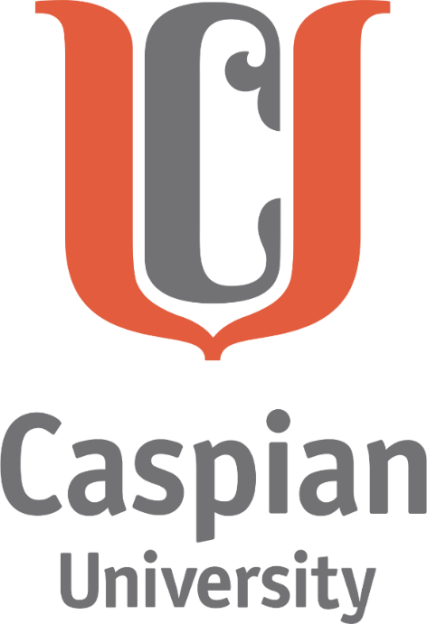 ПРОГРАММА КОМПЛЕКСНОГО ГОСУДАРСТВЕННОГО ЭКЗАМЕНА БАКАЛАВРИАТАПО НАПРАВЛЕНИЮ ПОДГОТОВКИ «6В041-БИЗНЕС И УПРАВЛЕНИЕ» ДЛЯ ОБРАЗОВАТЕЛЬНОЙ ПРОГРАММЫ: 6В04107-МенеджментАлматы, 2020г.Программа комплексного государственного экзамена рассматривается и утверждается на заседании Учебно-методического совета для обучающихся бакалавриата с бессрочным сроком действия. Ежегодно программа комплексного государственного экзамена не требует утверждения, но если по содержанию или структуре произошли изменения или обновления, то только в этом случае необходимо переутвердить через заседание УМС.Составители:КОМПЛЕКСНЫЙ ГОСУДАРСТВЕННЫЙ ЭКЗАМЕН 11. к.э.н., ассоц. профессор Маукенова Алтынай Аманбаевна;2. м.э.н., сеньор-лектор Отарбаева Айжан Базарбаевна3. к.т.н., ассоц. профессор Султанбекова Жанат Женсикбаевна.4. м.э.н., сеньор-лектор Отарбаева Айжан БазарбаевнаКОМПЛЕКСНЫЙ ГОСУДАРСТВЕННЫЙ ЭКЗАМЕН 21. к.э.н., ассоц. профессор Жусупова Алия Мукашевна;2. к.э.н., ассоц. профессор Гуляева Светлана Павловна;3. к.э.н., ассоц. профессор Маукенова Алтынай Аманбаевна;4. к.э.н., ассоц. профессор Жусупова Алия Мукашевна;.Обсужденона заседании направления подготовки «Бизнес и управление»«_____» _____________ 2020г., протокол № ___Декан ВШЭиУСОДЕРЖАНИЕ:КОМПЛЕКСНЫЙ ГОСУДАРСТВЕННЫЙ ЭКЗАМЕН № 1         Предназначается для обучающихся выпускных курсов на базе среднего образования (очной формы), на базе технического и профессионального образования (очной, заочной и очно-дистанционной формы), на базе высшего образования (заочной и очно-дистанционной формы). Программа для студентов дистанционной формы обучения специальности 6В04107-Менеджмент составлена из двух дисциплин базового компонента Менеджмент, Организация бизнеса и двух дисциплин профилирующего компонента Разработка и принятие управленческих решений, Организационное поведениеПрограмма комплексного государственного экзамена №1 для студентов дистанционной формы обучения специальности 6В04107-Менеджмент содержит знания целого ряда экономических дисциплин, позволяющих глубоко понимать сущность основных явлений и проблем в сфере менеджмента. МЕНЕДЖМЕНТПРЕДИСЛОВИЕДисциплина «Менеджмент» изучает теоретические основы  и категориально-понятийного аппарата менеджмента, а также овладение практическими навыками по применению элементов  и принципов менеджмента, функций планирования, организации, мотивации и контроля в управлении.  Дисциплина  «Менеджмент» является базовой дисциплиной вузовского компонента для специальности/образовательных программ  «Менеджмент».Пререквизиты: Экономическая теория, Микроэкономика, Макроэкономика.Постреквизиты: «Менеджмент персонала», «Производственный менеджментя», «Менеджмент производительности».Студенты, изучив  дисциплину, должны:знать способы управления, основные функции, методы, способы и приемы контроля, проверки и мониторинга управленческих решений, действий и механизмов; решения проблем по достижению целевых ориентиров эффективного менеджмента и применения системы международных и европейских стандартов управления;уметь применить эти знания и понимать: по передовым способам и приемам менеджмента, основанного на применении новых технологий, инноваций, современного инструментария управления; по проблемам повышения эффективности менеджмента и выработке направлений совершенствования управления;овладеть навыками выработки на основе этого эффективных решений в управлении, в направлении совершенствования методики и методов управления; позволяющие эффективно управлять     качеством продукции, услуг, а также качеством работы персонала.Сформировать компетенции:определять структуру и основные понятия менеджмента;анализировать  законы, принципы и функции управления;оценивать текущее планирование в организации;анализировать виды и типы управленческих решений;определять роль лидерства и концепции  типов руководства;определять организационные  отношения  в системе менеджмента;анализировать виды организационных  конфликтов;использовать знания, полученные в менеджменте при принятии хозяйственных решений;анализировать полученные результаты при решении задач.  ЗАДАЧИ  КУРСАОсновными задачами изучения дисциплины «Менеджмент»  являются следующие:дать студентам комплексное представление об основах и концепциях менеджмента;добиться того, чтобы студенты имели полное представление об основных понятиях, категориях, закономерностях, характеризующих управление производственными процессами;вооружить студентов методологией изучения экономических процессов для самостоятельного применения способов, методов анализа, инструментов, используемых в любой сфере экономики;формировать у будущих специалистов социальную активность, инициативность; изучение таких вопросов как  исторические предпосылки  развития управленческой теории, теоретические аспекты менеджмента, методы и функции менеджмента, управление персоналом и др.Тема 1. Менеджмент как вид деятельностиТема 2. Организация как субъект и объект управленияТема 3. Коммуникации в организациях и менеджментТема 4. Управленческие решения в процессе менеджментаТема 5. Стратегическое и тактическое планирование в системе менеджментаТема 6. Организация как функция менеджментаТема 7. Мотивация как функция менеджментаТема 8. Контроль как функция менеджментаТема 9. Основы лидерства и стиля руководстваТема 10. Основы теории конфликтовТема 11. Культура управленческой деятельностиПЕРЕЧЕНЬ ЭКЗАМЕНАЦИОННЫХ ВОПРОСОВПонятие «организации». Общие характеристики организации.Содержание работы менеджера и роли руководителя. Уровни управления и их задачи.Эволюция управления как научной дисциплины. Подходы к управлению с позиций выделения различных школ.Внутренняя и внешняя среда организации: ее классификация и роль в формировании успеха организации.Этика управления. Меры повышения этичности поведения руководителей.Типы и виды организационных коммуникаций.Коммуникационный процесс: элементы и этапы процесса. Результаты коммуникационного процесса.Управленческие решения: понятие,  содержание и их классификация.Модели принятия решений и их использование в управлении. Стратегическое планирование, его содержание и роль в системе функционировании управления.Сущность и принципы планирования. Методы разработки планов. Содержание и задачи планирования. Тактическое планирование. Процедура разработки. Принципы планирования; графики, связь, уровни. Организация как функция управления. Взаимосвязь делегирования, ответственности и полномочий.Типы организационных структур: их преимущества и недостатки.Мотивация как функция управления, ее роль и значение.Содержательные и процессуальные теории мотивации и их характеристика.Контроль как функция управления. Виды контроля и их осуществление.Управление неформальной организацией. Факторы, влияющие на эффективность работы в группе.Понятие «власть», «влияние», «лидер» и их взаимосвязь. Баланс власти.Подходы к определению значимых факторов эффективного лидерства.Система стилей лидерства Р. Лайкерта.Ситуационная теория лидерства П. Херен и К. Бланшара.Ситуационная теория руководства В. Врума и Ф. Йеттона.Понятие «конфликта». Типы и причины конфликта.Модель процесса конфликта. Функциональные и дисфункциональные последствия конфликта.Управление конфликтом: сущность и способы управления.Сущность и понятие культуры управления. Культура управления как фактор повышения эффективности производства.Элементы культуры управления: культура работников управления, культура процессов управления, культура условий труда, культура документации.Понятие корпоративной культуры управления. Факторы, влияющие на культуру корпорации. Этикет – одна из форм регулирования человеческого поведения. Деловой этикет менеджера. Профессиональный этикет.ПЕРЕЧЕНЬ ЛИТЕРАТУРЫ И ИСТОЧНИКОВОсновная литератураМескон М. И др. Основы менеджмента (перевод с англ.). - М. – Дело, 2014.Рахымбаев, А.Б.  Менеджмент.  Алматы. 2009. Лукашевич В. Менеджмент. М.- Дело, 2010.Глухов, В.В.  Менеджмент. СПб.,  2013. Дополнительная литература1. Хажински А.  Гуру менеджмента. Дорога к успеху / А.  Хажински;  с англ. Н. Габенов. - Санкт-Петербург : ПИТЕР, 2012. 2. Дункан У. Джек  Основополагающие идеи в менеджменте  / У. Джек  Дункан;  с англ. В.П. Юденцова. - М. : Дело, 19963. Морис М.  Начинающий менеджер. Первые шаги на пути к блестящей карьере менеджера / Майкл Морис; Пер. М. Веселковой. - М. : ФАИР-ПРЕСС, 2010. 4. Трейси Б.  Стань выдающимся менеджером : учебник / Б. Трейси. -  : SMART BOOK, 2013. 2. ОРГАНИЗАЦИЯ БИЗНЕСАПЕРЕЧЕНЬ ЭКЗАМЕНАЦИОННЫХ ВОПРОСОВ Предпринимательство: понятие, его основные виды.Предпринимательское мышление, значение предпринимательства.Основные организационно-правовые формы предпринимательстваСоздание и регистрация субъектов бизнеса. Порядок и способы электронных услуг.Индивидуальное предпринимательство: виды, особенности.Сущность и значение человеческих ресурсов для бизнеса.Права и обязанности предпринимателя в Республике Казахстан.Оптимизация ресурсной  обеспеченности  бизнеса. АутсорсингОсновные направления Единой программы поддержки и развития бизнеса «Дорожная карта бизнеса 2020»Ликвидация субъектов  бизнеса. БанкротствоОрганизация крупного бизнесаСущность и особенности венчурного бизнеса. Организация венчурного бизнеса и развитие инновационных технологий.Технопарки. Государственная поддержка инноваций.Кадровое обеспечение бизнеса. Методы оценки пероснала.Государственное регулирование  и поддержка предпринимательства в Республике Казахстан.Бизнес-планирование как инструмент управления бизнесом.Сделки и договора в бизнесеОсновные разделы  бизнес-планаОсновные   экономические,   социальные   и   правовые   условия,   необходимые   для развития предпринимательства.Стратегия развития бизнеса: масштабирование и расширение бизнеса.Основные организационно-экономические формы предпринимательства.Основные этапы создания частного предприятия.Организационно-экономический механизм формирования системы франчайзинга. Процесс формирования франчайзинговой системы.Становление и развитие предпринимательства в Казахстане.Финансовая модель бизнеса.Понятие хозяйственных товариществ. Характеристика основных видов хозяйственных товариществ.Виды налогов в Казахстане. Налоговая система РК.Государственная программа развития продуктивной занятости и массового предпринимательства на 2017 - 2021 годы "Еңбек"Виды, содержание и порядок заключения предпринимательских договоров и сделок.Привлечение инвестиций и меры государственной поддержки. Предоставление государственных грантов.ПЕРЕЧЕНЬ ЛИТЕРАТУРЫ И ИСТОЧНИКОВОсновная:Джулаева А.М. Организация бизнеса. «Казак университеті». Алматы, 2012.Сейдахметов А.С. Елшибекова К.Ж. Предпринимательство. Учебное пособие. -Алматы: Экономика, 2010.Лапуста М.Г. Предпринимательство. Учебник М., 2010.Горфинкель В.Я. Предпринимательство. - М.: Юнити-Дана, 2010.Предпринимательство в Республике Казахстан: Сборник нормативных актов.- А.: Юрист, 2009.Дополнительная:Токсанова А.Н. Основы предпринимательской деятельности. Астана, 2007.Пейли Н. Успешный бизнес-план. От стратегических целей к плану действий на один год. М. 2007.Малый бизнес. Организация, экономика, управление: Учебное пособие/ Под ред. В.Я.Горфинкеля. М., 2003.Предпринимательство в Республике Казахстан./Под ред.К.О.Окаева.-А.: Экономика, 2000.П. Друкер. Бизнес и инновации. — М.:, 2007.3. РАЗРАБОТКА И ПРИНЯТИЕ УПРАВЛЕНЧЕСКИХ РЕШЕНИЙ 4.ОРГАНИЗАЦИОННОЕ ПОВЕДЕНИЕПРЕДИСЛОВИЕОрганизационное поведение - это дисциплина, позволит предоставить менеджерам набор знаний, который бы способствовал наиболее полному раскрытию потенциала коллектива, задействовать скрытые возможности людей и групп, формировать отношение к персоналу как к самому перспективному фактору производства. Значение дисциплины состоит в обеспечении вклада в интегральную систему формирования специалиста, в создании устойчивого стереотипа профессиональной деятельности на всех ступенях и этапах организации.Пререквизиты: МенеджментПостреквизиты: Стратегический менеджмент, Производственный менеджмент, Разработка и принятие управленческих решений.Студенты, изучив  дисциплину  «Организационное поведение», должны:знать :основные понятия и определения организационного поведения;основные причины поступков людей;модели организационного поведения;организационное поведение человека в организации;групповое организационное поведение;поведение социальных организаций;уметь:прогнозировать те или иные поведенческие модели;контролировать модификации поведения работников и стимулировать мотивы, повышающие производительность труда;распознавать стереотипы поведения сотрудников организации; выявлять мотивирующие и демотивирующие факторы организационного поведения;овладеть навыками:моделирования управленческого поведения, работы с персоналом, регулирования ситуаций в ЛПО.сформировать компетенции: развивать базовые навыки эффективных коммуникаций при создании совместных проектов; анализировать организационное поведение человека в организации, групповое организационное поведение и поведение социальных организаций;приобрести навыки научных концепций необходимые для продолжения образования в магистратуре и программах MBAТема 1. Основы организационного поведенияТема 2. Личность и организацияТема 3. Коммуникативное поведение в организацииТема 4. Мотивация и результативность организацииТема 5. Формирование группового поведения в организацииТема 6. Анализ и конструирование организацийТема 7. Управление поведением организацииТема 8. Лидерство в организацииТема 9. Персональное развитие в организацииТема 10. Управление нововведениями в организацииТема 11. Организационный маркетингПЕРЕЧЕНЬ ЭКЗАМЕНАЦИОННЫХ ВОПРОСОВПонятие и направления развития организационного поведения История становления организационного поведенияПонятие и виды организацийЭтика организацииЛичность в организацииПонятие коммуникации. Функции коммуникации в организацииПроблемы неформальных отношений и способы их решения.Мотивация и результативность организацииПонятие и классификация группПричины образования и стадии развития группУсловия и факторы эффективности групповой работыКонструирование и перепроектирование организацииСредства руководства: информирование, беседа, обсуждение, переговоры, критика, порицание, участие.Модели руководстваОрганизационное лидерство или лидер организацииПроблема руководства и лидерства. Формы распределения власти.Личностные качества менеджера как фактор его деловой карьеры.Управление профессиональной карьеройСистема служебно-профессионального продвижения персоналаРабота с кадровым резервомУправление нововведениями в организацииСтресс и поведение сотрудников в организацииПрирода организационных конфликтов.Предупреждение и разрешение конфликтов в организации.Понятие организационного маркетингаФирменный стиль организацииСтиль руководства, его влияние на успех работы организации.Психологические механизмы поведения и деятельности работника в организации.Формирование имиджа фирмы. Организационная культура как фактор эффективности управления фирмой.Психологические аспекты управления коллективом; создание психологического климата коллектива.ПЕРЕЧЕНЬ ЛИТЕРАТУРЫ И ИСТОЧНИКОВОсновная:Спивак В.А. Организационное поведение: конспект лекций. - Издательство «Юрайт», 2011 Подопригора М.Г. Организационное поведение: Учебно-методическое пособие – Таганрог: Изд-во ТТИ ЮФУ, 2008. – 261 с.Кибанов А.Я., Ивановская Л.В., Митрофанова Е.А. Управление персоналом: Учебник/Под редакцией А.Я. Кибанова. М.: РИОР, 2010. – 288 с.ДополнительнаяДорофеев В. Д., Шмелева А. Н., Частухина Ю.Ю. Организационное поведение: Учеб. пособие. – Пенза: Изд-во ун-та, 2004. – 142 с.Спивак В.А. Организационное поведение и управление персоналом: Учебное пособие для вузов - Издательство «Питер», 2000 КОМПЛЕКСНЫЙ ГОСУДАРСТВЕННЫЙ ЭКЗАМЕН № 2         Предназначается для обучающихся выпускных курсов на базе среднего образования (очной формы), на базе технического и профессионального образования (очной, заочной и очно-дистанционной формы), на базе высшего образования (заочной и очно-дистанционной формы). Программа для студентов дистанционной формы обучения специальности 6В04107-Менеджмент составлена из двух дисциплин базового компонента Экономический анализ, Управление человеческими ресурсами и двух дисциплин профилирующего компонента Стратегический менеджмент и Методология проведения тренинговЭКОНОМИЧЕСКИЙ АНАЛИЗУПРАВЛЕНИЕ ЧЕЛОВЕЧЕСКИМИ РЕСУРСАМИПРЕДИСЛОВИЕЦелью преподавания дисциплины «Управление человеческими ресурсами» является подготовка выпускников к организационно-управленческой, предпринимательской и информационно-аналитической деятельности в качестве исполнителей или руководителей младшего уровня.Пререквизиты: Менеджмент,  Психология.Постреквизиты: Лидерство в управлении, дипломная работа.Студенты, изучив дисциплину «Управление человеческими ресурсами»,   долженызнать:- научные основы управленческой деятельности;- основные функции системы управления человеческими ресурсами организации;- факторы, влияющие на работников организации и групповую психологию;- методы исследования персонала;- важнейшие методики и процедуры работы с кадрами.уметь:- оценивать деловые и личностные качества работников при отборе, подборе и найме персонала при помощи специальных методов и тестов;- самостоятельно формулировать цели и задачи кадровой политики системы управления персоналом;- рассчитывать потребности в персонале;- выбирать и использовать в профессиональной деятельности оптимальные методы мотивации трудовой активности персонала организации;- организовать работу по профессиональной и организационной адаптации работников;овладеть навыками- планирования  и осуществлять работу по профессиональному продвижению работников организации, созданию в организации кадрового резерва;- предотвращать и разрешать конфликты между работниками;- оценивать эффективность функционирования системы управления человеческими ресурсами;сформировать компетенции, включающие способность- логически верно, аргументировано и ясно строить устную и письменную речь;- к определению потребности организации в работниках, их подбору и развитию, оценке сотрудников;- владению современными технологиями управления персоналом.Тема 1.  Управление человеческими ресурсами как наука.Тема 2   Кадровая политика организацииТема 3. Лидерство и руководство в организацииТема 4. Мотивация трудового поведения персонала.Тема 5. Планирование человеческих ресурсов.Тема 6. Подбор и отбор персонала.Тема 7. Управление карьерой. Кадровый резерв.Тема 8. Обучение и развитие персонала.Тема 9. Оценка и аттестация персонала.Тема 10. Управление конфликтными ситуациями.Тема 11. Социально-психологическая характеристика коллектива и управление им.Тема 12. Международный опыт  в управлении ЧР.ПЕРЕЧЕНЬ ЭКЗАМЕНАЦИОННЫХ ВОПРОСОВПроисхождение и эволюция УЧР.Теоретические основы УЧР. Факторы, обусловливающие изменение роли человека в производстве.Отличия УЧР и управления персоналом.  Понятия и содержание кадровой политики организации.Виды кадровой политики. Открытая и закрытая кадровая политика.Служба управления персоналом в системе управления организацией.Функции службы управления персоналом.Лидерство как специфический тип отношений       управления. Набор персонала. Источники набора, их преимущества и недостатки.Стратегия управления персоналом организации.Факторы, определяющие эффективность лидерства: личностные качества, поведение лидера,    ситуационные факторы, национальная культура.Понятие мотивации. Цели мотивационного механизма.Цель и задачи планирования человеческих ресурсов.Методы планирования ЧР.Долгосрочный план человеческих ресурсов компании. Краткосрочное планирование человеческих ресурсов компании.Внешние источники набора персонала. Государственные и коммерческие агентства по трудоустройству.Виды собеседований.Внутренние источники набора персонала. Преимущества и недостатки.Планирование карьеры. Процедуры, связанные с планированием карьеры.Динамика и анализ карьеры.Стратегическое развитие человеческих ресурсов.Мировые передовые методы обучения.Методы аттестации.Признаки социального конфликта. Классификация конфликтов.Функции конфликта. Сплоченность коллектива.  Психологическая совместимость членов коллектива. Командная работа и передовые методы менеджмента.Повышение эффективности работы служб управления человеческими ресурсами (зарубежный опыт).Современные тенденции в управлении персоналом.ПЕРЕЧЕНЬ ЛИТЕРАТУРЫ И ИСТОЧНИКОВНормативные актыГражданский кодекс Республики Казахстан. – 1994, 27 декабря.Трудовой кодекс Республики Казахстан. – 2015, 23 ноября.Основная:1. Максимцев И.А., Горелов Н.А. Управление человеческими ресурсами. Учебник, М.: Из-во: Юрайт,   2014.2. Грэхем Х.Т. Управление человеческими ресурсами. Учебное пособие.- М.: ЮНИТИ, 2013.3. Епишкин И. А. Управление человеческими ресурсами. Учебное пособие  - М. МИИТ, 2013.Дополнительная:4. Исаева О.М. Припорова Е.А. Управление человеческими ресурсами. Учебник, М.: Из-во: Юрайт,   2016.5. Бухалков М. И. Управление персоналом: развитие трудового потенциала. Учебное пособие.- М.:  Инфра – М, 20156. Шаховская Л.С. Управление человеческими ресурсами. Учебное пособие.- М.:Кнорус, 20173.СТРАТЕГИЧЕСКИЙ МЕНЕДЖМЕНТПРЕДИСЛОВИЕДисциплина «Стратегический менеджмент» изучает сущность и содержание стратегии, эволюцию задач и системных решений в управлении организацией, стратегическое планирование, миссию и цели организации, внешнюю и внутреннюю сторону организации, управление реализацией стратегии.Дисциплина  «Стратегический менеджмент» является профилирующей дисциплиной вузовского компонента для специальности/образовательных программ  «Менеджмент».Пререквизиты: «Менеджмент», «Маркетинг».Постреквизиты: «Управление персоналом».Студенты, изучив  дисциплину, должны:Знать: понятие стратегии,  сущность стратегического управления, его составляющие и связь между ними. основы стратегического менеджмента, основные факторы, определяющие необходимость стратегического управления и их влияние на него ;Уметь: определить способы установления взаимодействия человека и организации, определять и осуществлять выбор стратегии фирмы, обобщать личностные основы поведения человека в организационном окружении;Иметь представление: о стратегических преимуществах и недостатках различных организационных структур управления, о  стратегических ресурсах производственной системыСформировать компетенции:- демонстрировать знания и понимания, основанные на навыках и развивающие знания по стратегическому менеджменту, полученные  на уровне бакалавра, по применению идей стратегического управления для их использования в научных исследованиях;- применять знания, и способности решать актуальные проблемы стратегического менеджмента, знать основные характеристики производственных систем как объекта стратегического управления;- интегрировать знания, и выносить суждения на основе релевантной информации с учетом социальной ответственности за применение решений по стратегическому управлению;- обладать навыками обучения, позволяющими продолжать обучение самостоятельно для разработки оригинальных идей, связанных со стратегическим управлением.ЗАДАЧИ  КУРСАОсновные задачи изучения дисциплины «Стратегический менеджмент»  заключаются в следующем:-  формировании представления об особенностях стратегического управления организацией в условиях нестабильной, быстро изменяющейся внешней среды;- приобретении теоретических знаний и практических навыков по определению возникающих возможностей и по оценке угроз организации, исходя из анализа внешней среды и особенностей (сильных и слабых сторон);- выработке умения формулировать миссию и цели организации на основе стратегического анализа;-изучении возможных вариантов стратегий, методов разработки стратегических альтернатив и выбора конкретной стратегии организации;- формировании практических навыков разработки мероприятий по реализации стратегии с учетом возможности сопротивления изменениям;- изучении методов стратегического контроля и разработки систем контроля реализации стратегии.Тема 1. Сущность и содержание стратегического менеджментаТема 2. Разработка стратегии компанииТема 3. Особенности стратегии бизнес-единицыТема 4. Корпоративная стратегия: управление пакетом видов бизнесаТема 5. Анализ и оценка внешней среды организацииТема 6. Анализ и оценка внутренней среды организацииТема 7. Конкурентные стратегии компанииТема 8. Корпоративные стратегии диверсификацииТема 9. Стратегический анализ диверсифицированных компанийТема 10. Реализация стратегииПЕРЕЧЕНЬ ЭКЗАМЕНАЦИОННЫХ ВОПРОСОВПредпосылки появления Стратегического менеджмента и его роль в современных условиях.Сущность и содержание стратегического менеджмента, его основные функции. Этапы развития стратегического подхода к управлению организацией и основные задачи стратегического менеджмента. Принципы разработки эффективной стратегии развития организации. Основные составляющие и типы внешней среды. Цели ее анализа.Процесс разработки стратегии компании. Основные факторы, формирующие стратегию организации.Стратегические цели компании. Формирование стратегического видения и выбор стратегической позиции.Макросреда компании. Классификация факторов внешней среды.PEST- анализ Особенности и преимущества стратегии одного бизнеса. Понятие конкурентного преимущества. Особенности стратегии развития корпорации. Понятие миссии организации. Назначение и роль миссии в стратегическом управлении.   Факторы, влияющие на формирование миссии.Модель «Пяти сил» М. Портера.Ключевые факторы успеха и их использование в системе стратегического управления.Цель анализа внутренней среды компании. Цель и порядок выявления сильных и слабых сторон организации. Задачи и сущность SWOT-анализа.Инновационные стратегии: наступательные и оборонительные стратегии.Понятие диверсификации, ее цели. Мотивы и критерии диверсификации. Стратегии диверсификации. Базисные стратегии бизнеса.Цели и основные этапы портфельного анализа.Система стратегического контроля в организации.Роль человеческого фактора в реализации стратегии.Структура и оценка сил конкуренции в отрасли.Цели проведения анализа внешней среды. Сущность, принципы и задачи корпоративной стратегии.Виды стратегии диверсифицированной компании: корпоративная стратегия, деловая стратегия, функциональная стратегия, операционная стратегия.Конкурентные стратегии компании: Стратегия лидерства по издержкам. Стратегия широкой дифференциации.Стратегия управления персоналом. Элементы, функции, основные характеристики.ПЕРЕЧЕНЬ ЛИТЕРАТУРЫ И ИСТОЧНИКОВОсновная литератураАрутянова Д.В. Стратегический менеджмент. Учебное пособие. Таганрог. Изд.-во ТТИ ЮФУ, 2010 г.Баринов В.А. Стратегический менеджмент: -М:НИЦ ИНФРА-М, 2015 - 237 с.БасовскийЛ.Е.Стратегический менеджмент: - М.: НИЦ ИНФРА-М, 2015. - 365 с.Друкер П. Задачи менеджмента в XXI веке. Пер. с англ. - М.: «Вильямс», 2007. - 286 с.Михненко П.А., Волкова Т.А., Дрондин А.Л., Вегера А.В. Стратегический менеджмент. Издательский дом «Синергия» 2017 г.  Дополнительная литератураАнсофф И. Стратегическое управление. – М.: Экономика, 1989. – 303 с.Гриффин Р.У. Менеджмент: Management/Р.У.Гриффин.-12-басылым.- Алматы: «Ұлттық аударма бюросы». 2018.- 768б. Стратегический менеджмент: Теория и практика: Учебное пособие для вузов. — M.: Аспект Пресс, 2002. - 415 с. 4.МЕТОДОЛОГИЯ ПРОВЕДЕНИЯ ТРЕНИНГОВПРЕДИСЛОВИЕДисциплина «Методология проведения тренингов» рассматривает и изучает теоретические аспекты подготовки и разработки программ тренингов, основных методологических принципов проведения тренинговых занятий и их структуре.Пререквизиты: Менеджмент, Организация бизнеса, ПсихологияПостреквизиты: Управление персоналом, HR - менеджментСтуденты, изучив дисциплину «Методология проведения тренингов», должны:знать   - цели и функции проведения тренингов, виды тренингов, требования к проведению тренинга, компетенции тренеров; - технологий проведения социально-психологического тренинга, методы формирования позитивного эмоционального фона в группе; 
- методики проведения тренингов 
- определения основных понятий, используемых в ходе практикумауметь - подбирать соответствующий вид тренинга - проводить основные виды тренингов- анализировать потребность организации в тренингах- анализировать эффективность тренинга;овладеть навыками- проведения диагностики предприятия; 
- организационного консультирования; 
- создания рабочих команд и обучения сотрудников; 
- оценки эффективности деятельности персонала; 
- создания психологической комфортной среды в организации; 
- сбора информации для совершенствования культуры предприятиясформировать компетенции:- владения культурой мышления, способности к обобщению, анализу, восприятию информации, постановке цели и выбору путей её достижения;- способен эффективно организовывать групповую работу на основе знания процессов групповой динамики и принципов формирования команды;- владение основами речевой профессиональной культуры;- способен целенаправленно и эффективно реализовывать современные технологии социальной работы с персоналомЗАДАЧИ КУРСАЗадачи изучения данной дисциплины заключаются в:- овладение технологическими основами организации тренинговой деятельности;- изучение видов, форм и методов обучения персонала;- изучение методических особенностей проведения групповых тренингов.Тема 1. Сущность, целевые ориентиры, специфика тренингаТема 2. Конструирование и подготовка тренинга.Тема 3. Методические особенности проведения группового психологического тренинга.Тема 4. Разработка программ тренинга в соответствии с задачами организации.Тема 5. Основы организации дискуссии.Тема 6. Игровые методики в структуре тренинга.Тема 7. Методы организации практики на тренинге – мозговой штурмТема 8. Алгоритм проведения бизнес-тренинга.Тема 9. Тренинг личностного роста.Тема 10. Тренинг командообразования.Тема 11. Условия эффективного тренинга.ПЕРЕЧЕНЬ ЭКЗАМЕНАЦИОННЫХ ВОПРОСОВТренинг как психологическая категория.Признаки тренинга как формы организации взаимодействия в группе.Тренинг как средство становления компетентности в общении. Возможные эффекты тренинга. Видовое разнообразие тренинга.Подготовка к проведению группового тренинга. Алгоритм разработки программы группового психологического тренинга. Роль ведущего в проведении группового психологического тренинга.Cоздание тренинга «под заказ». Структура тренинга. Блок тренингаИгры и упражнения для тренинга. Разновидности игр на тренинге Case StudyМетодология разработки тестов. Материалы для тренингаРазработка программ тренинга в соответствии с задачами организации.Понятие дискуссии. Групповая дискуссия как метод групповой психологической работы.Методика проведения групповой дискуссии. Проведение дискуссии.Феномен игры в научных теориях. Социально-психологические особенности игрового взаимодействия. Характеристика игровых методов и их классификация. Психогимнастика как способ самопроявления и общения невербальными средствами. Танцы на службе тренинга. Песенные упражнения. Слайд-шоу, аутотренинг, медитативные упражнения.Основные этапы мозгового штурма и правила его построения.Главные плюсы и отрицательные моменты метода мозгового штурма.Бизнес-тренинг, виды бизнес-тренингов.Три ипостаси бизнес-тренинга. Трехсферная модель бизнес-тренинга.Эмпирическая модель обучения Дэвида Колба и ее применение в практике бизнес-тренинга.Личностный рост и его критерии. Тренинг личностного роста: понятие, сущность, задачи. Методические средства, используемые в тренинге личностного роста.Возможности тренинга креативности в творческой самореализации личности. Методика проведения тренинга креативностиРазличия между командой и группой. Типология и факторы формирования команд.ПЕРЕЧЕНЬ ЛИТЕРАТУРЫ И ИСТОЧНИКОВОсновная литература1. Невеев А. Б. Тренинг в организации: Учебное пособие / А.Б. Невеев. - М.: НИЦ Инфра-М, 2012. - 256 с.2. Петросян Д. С. Организационное поведение. Новые направления теории: Учебное пособие/ Д.С. Петросян, Н.Л. Фаткина; Под ред. проф. Б.А. Райзберга. - М.: ИНФРА-М, 2011. - 272 с.3. Харрис Дж. Коучинг: личностный рост и успех. СПБ, 20034. Самоукина Н. Живой театр тренинга. Технологии, упражнения, игры, сценарии. – Изд. Питер, 2014 – 272с.5. Карен Фелан Простите, я разрушил вашу компанию. Почему бизнес-консультанты – это проблема, а не решение.   Дополнительная литература1. Х.Корнелиус и Ш. Фэйр. «Выиграть может каждый», Москва, Стрингер, 1992 г.2. Баранова Г.В., Кобзева В.В. Посттренинговое сопровождение персонала. Тренинг закончен… Что дальше? – СПб.: Речь, 2003. – 128с.3. Уизерс Б. Управление конфликтом. Эффективный тренинг. – СПб.: Питер, 2004. – 174с.4. Шевцова И.В. Тренинг личностного роста. – СПб.: Речь, 2003. – 144с.5. Сидоренко Е.В. Технология создания тренинга. От замысла к результату. – Спб. Изд. Речь, 2008 – 336 с.6. Равикович Н.Е. Тренинг командообразования. Цели, диагностические методики, игры.- М.: Генезис, 2003. – 112с.7. Мальханова И.А. Коммуникативный тренинг. Учебное пособие. – М.: Академический проект, 2006. – 159с.8. Джей Р. Бизнес-ланч. Искусство совместной трапезы и инструмент успешного бизнеса. – М.: Добрая книга, 2006. – 288с.9. Добротворский И.Л. Тренинг профессиональных продаж. Синтез и соединение лучших идей, методов и приемов продаж. – М.: ДиС, 2003. – 224с.ПРЕДИСЛОВАНИЕОрганизация бизнеса является современной наукой об организационных и производственно-экономических отношениях в сфере бизнеса, возможностях применения научных подходов на практике, а также механизме принятия управленческих решений в области организации бизнеса, собственного дела, по приоритетным направлениям предпринимательской деятельности.Пререквизиты: Менеджмент, Организационное поведениеПостреквизиты: Инновационный менеджмент, Производственный менеджмент Студенты, изучив  дисциплину  «Организация  бизнеса», должны:знать :-условия, необходимые для развития бизнеса;-законодательную базу организации бизнеса;-особенности организации малого, среднего и крупного бизнеса;-особенности организации венчурного бизнеса;-особенности различных организационно-правовых форм организации бизнеса;уметь:- анализировать и принимать решение о выборе вида бизнеса;- обосновывать выбор организационно-правовой формы бизнеса; - осуществлять процедуры государственной регистрации создания и ликвидации субъекта бизнеса;- разрабатывать структуру и содержание бизнес-плана;- считать экономические затраты и результаты в бизнесе;- учитывать предпринимательские риски;овладеть навыками:-методологии анализа экономической эффективности бизнеса; -методики разработки бизнес-плана;-навыками расчетов базовых экономических показателей.сформировать компетенции: - владеть умением сообщать информацию, идеи, вырабатывать решения в области организации бизнеса и предпринимательства;- приобрести навыки научных концепций необходимые для продолжения образования в магистратуре и программах MBA.Тема 1. Понятие бизнеса. История развития.Тема 2. Классификация видов бизнеса.Тема 3. Индивидуальное предпринимательство. Особенности организации малого и среднего бизнесаТема 4. Организация крупного бизнесаТема 5. Особенности организации венчурного бизнесаТема 6. Создание и государственная регистрация субъектов бизнесаТема 7. Ликвидация субъектов бизнеса. Банкротство.Тема 8. Система государственного регулирования бизнесаТема 9. Бизнес-планирование как инструмент управления бизнесомТема 10. Основные разделы бизнес-планаТема 11. Сделки и договора в бизнесеТема 12. Налоговое регулирование бизнесаТема 13. Кадровое обеспечение бизнеса  Тема 14.  Стратегия развития бизнеса  Тема 15. Экономическая эффективность и социальная ответственность бизнесаПРЕДИСЛОВИЕ Курс представляет с собой изложение современных приемов и методов разработки принятия и оптимизации управленческих решений в условиях конкуретной среды и направлен на приобретение систематических знаний в области теории и практики разработки и принятия управленческих решений навыков творческого осмысления постоянно изменяющейся социально-экономической действительности и поиска самостоятельного решения нестандартных управленческих проблем.Пререквизиты: Экономическая теория, Государственное регулирование экономикиПостреквизиты: Региональная экономика и управление, экономика общественного сектораСтуденты, изучив дисциплину должныЗнать:-современные стандарты по разработке и принятию управленческих решений; - методы, применяемые в областях знаний управления проектами;- современное программное обеспечение, применяемое в управлении проектами;Уметь:- применять   модели и методы, используемые в процессах управления проектами на практике; - оценивать эффективность проекта и анализировать  результаты проекта;Овладеть навыками:- проведения декомпозиции задач на отдельные взаимозависимые задачи;- осуществления сетевого и календарного планирования; сформировать компетенции в области проектного менеджмента использования современных информационных технологий,  решения задач управления сроками, стоимостью, ресурсами  и рисками проекта.Тема 1. Введение в курс «Разработка и принятие управленческих решений».Сущность и содержание управленческих решений. Требования, предъявляемые к управленческим решениям. Основные этапы разработки управленческих решений.Тема 2.  Методы принятия управленческих решений: теоретический аспектСущность и классификация методов принятия управленческих решений.Тема 3.  Неформальные методы принятия управленческих решений: Метод декомпозиций, метод 365 Тема 4. Неформальные методы принятие управленческих решений:  Ассоциативный метод, Метод синектики (метод Гордона).Тема 5. Неформальные методы принятие управленческих решений: Метод ключевых вопросов, Метод инверсии, Метод (способ) личной аналогии,Тема 6 Неформальные методы принятие управленческих решений:: Метод Дельфи, Метод коллективного блокнотаТема 7. Формализованные методы МПУР: Функционально-стоимостной анализ, методы моделированияТема 8. Смешанные методы ПУР: Морфологический метод, SWOT анализТема 9. Смешанные методы ПУР: Причинно-следственный анализ, Методы «дерева» целей, проблем и решенийТема 10. Смешанные методы ПУР: Метод формирования критериев
эффективности, Методы прогнозированияПЕРЕЧЕНЬ ЭКЗАМЕНАЦИОННЫХ ВОПРОСОВ:Дайте определение  термину «управленческое решение» как явление и как процесс.Сформулируйте определение управленческое решение. Особенности технических, биологических и социальных систем, в которых разрабатывают и реализуют решения Характеристика объектов управленческих решений. Сущность  экономической, организационной, социальной, правовой и технологических  управленческих решений. Требования, предъявляемые к управленческим решениям и условиям их реализации. Содержание процедур и общих функций управления при разработке управленческих решений Алгоритм формирования нового управленческого решения.Охарактеризуйте количественные и качественные методы принятия решений. Сформулируйте общее определение метода, методов принятия решений. Поясните  выражение «детерминированные и стохастические связи».Поясните как от точности описания связей зависит точность прогноза. Взаимодействие методов и моделей при разработке управленческих решений. Особенности аналитического метода при принятии управленческого решения. Достоинства и недостатки метода «дерева решений». Особенности метода математического программирования при разработке управленческого решения. Содержание понятий «неопределенность» и «риск» при принятии управленческих решений.Метод уменьшения отрицательных последствий риска.Условия принятия решения, возможности и особенности методов обоснования решений в этих условиях. Требования предъявляемые к критериям принятия решений.Реализация в конкретной методике  методы критерии принятия решений. Применения критериев при принятии финансовых и инвестиционных решений.Методы экспертных оценок, применяемых в процессе принятия решений.Морфологический метод, применение в процессе принятия решений.SWOT-анализ и как он применяется в процессе принятия решений.Применение  причинно-следственного анализа в процессе принятия решенийПрименение метода декомпозиции в процессе принятия решений.Применение методов «дерева» целей, проблем и решений в процессе принятия решений.Применение метода формирования критериев эффективности в процессе принятия решений.Метод мозгового штурма ПЕРЕЧЕНЬ ЛИТЕРАТУРЫ И ИСТОЧНИКОВОсновная литература:1. В. Г. Горб. Принятие и исполнение государственных и муниципальных решений. Учебное пособие, //Екатеринбург, 2017 2. А.А. Матвеев, Д.А. Новиков, А.В. Цветков
Модели и методы управления портфелями проектов, Москва – 2005 3. Лукичева Л.И., Егорычев Д.Н. Управленческие решения: Учебник по специальности «Менеджмент организации» / Под ред. Ю.П. Анискина. – 2-е изд., стер. – М.: Изд-во «Омега-Л», 2009. - 383 с.4. Чудновская С.Н. Управленческие решения: Учебник. – М.: Эксмо, 2007. – 368 с.5. Самсонова М. В.,. Ефимов В. В. Технология и методы коллективного решения проблем.  / :Учебное пособие. Ульяновск: УлГТУ, 2003. – 152 с. 6. Гертер Гите. Принятие решений. Да? Нет? Или что-то третье? / Пер. с нем. – Харьков: Изд-во Гуманитарный Центр, 2008.7. Кирхлер Э., Шротт А. Принятие решений в организациях // Психология труда и организационная психология. т.4 – 2-еизд., испр. / пер. с нем. – Харьков: Изд-во «Гуманитарный Цент», 2009. – 176 с.8. Лапыгин Ю.Н., Лапыгин Д.Ю. Управленческие решения: учеб.пособие. - М.: Эксмо, 2009.Дополнительная литература:1. Абдикеев Н.М., Брускин С.Н., Данько Т.П. и др. Системы управления эффективностью бизнеса: Учебное пособие. / Под ред. проф. Н.М. Абдикеева и О.В. Китовой. – М.: ИНФРА-М, 2010. – 282 с.2.Ансофф И. Стратегический менеджмент. Классическое издание. / Пер. с англ. под ред. Петрова А.Н. – СПб.: Питер, 2009, - 344 с.3. Гурков И.Б. Стратегия и структура корпорации: Учебное пособие. – 2-е изд., перераб. – М.: Изд-во «Дело» АНХ, 2008. – 288 с.4..Лапыгин Ю.Н. Системное решение проблем. - М.: Эксмо, 2008.